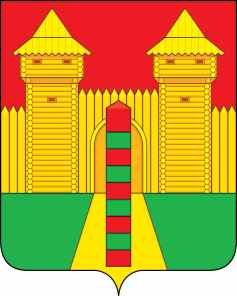 АДМИНИСТРАЦИЯ  МУНИЦИПАЛЬНОГО  ОБРАЗОВАНИЯ «ШУМЯЧСКИЙ   РАЙОН» СМОЛЕНСКОЙ  ОБЛАСТИПОСТАНОВЛЕНИЕот 30.03.2022г. № 173        п. ШумячиВ соответствии с Правилами присвоения, изменения, аннулирования            адресов на территории Шумячского городского поселения, утвержденными               постановлением Администрации муниципального образования «Шумячский район» Смоленской области от 23.01.2015г. №23, заявления заявителя от 28.03.2022 года Администрация муниципального образования «Шумячский район»                         Смоленской областиП О С Т А Н О В Л Я Е Т:1. Присвоить адресные данные объекту адресации – квартире общей                 площадью 59 кв. м с кадастровым номером 67:24:0190143:77 адрес: Российская Федерация, Смоленская область, Шумячский район, Шумячское городское                   поселение, п. Шумячи, ул. Советская, дом №127 кв.1.2. Настоящее постановление вступает в силу со дня его подписания.О присвоении адресных данных объекту адресацииГлава муниципального образования«Шумячский район» Смоленской области      А.Н. Васильев